PROGRAM WIZYTY STUDYJNEJ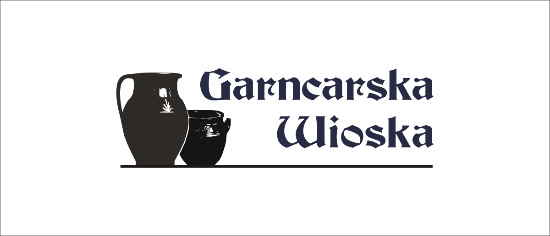 Kamionka 5, 13-100 NidzicaOrganizator: Lokalna Grupa Działania Gmin Dobrzyńskich Region PółnocData wizyty:   18.05.2015PROGRAM WIZYTY STUDYJNEJKamionka 5, 13-100 NidzicaOrganizator: Lokalna Grupa Działania Gmin Dobrzyńskich Region PółnocData wizyty:   18.05.2015GodzinaProgram10.00Przyjazd uczestników wizyty do „Garncarskiej Wioski”, śniadanie10.30 -11.30Zwiedzanie „Garncarskiej Wioski” : prezentacja pt.  produkty i aktywność wioski tematycznej oraz „Niezapominajki” : prezentacja nt. wiejski dom pracy twórczej dla dzieci i młodzieży11.30–12.00Przerwa na poczęstunek mazurski (kawa, herbata z mięty,  mazurski kuch)12.00  -13.00Zwiedzanie Rajskiego Ogrodu z przewodnikiem13.00-14.00Warsztaty w „Garncarskiej Wiosce” : malowanie na szkle14.00 – 14.30Obiad w gospodzie „Ptasie radio”14.30-15.00Zwiedzanie galerii „Skarby ziemi” – wystawa skał, skamieniałości i minerałów15.00- 15.30Podsumowanie i zakończenie wizyty